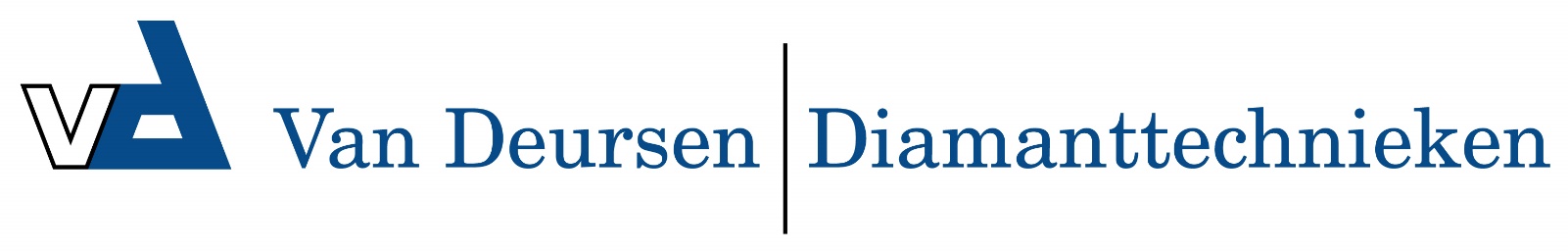 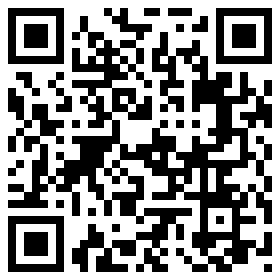 70006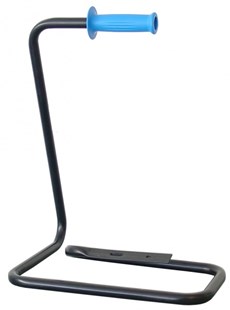 Standaard HFSvoor armaturen 1000W
met geïsoleerde handgreepTechnische gegevens:Artikelnummer70.006EAN code8713265019862MerkEuroluxOmschrijvingvaste standaard HFS 1000Materiaalzwart geëpoxeerd staalInclusiefbevestigingsmateriaal M8 bouten en moerenGebruikVoor klasse II of klasse III veiligheidsarmaturen